 Programação de sessões de Coaching para o Desempenho Ocupacional (OPC)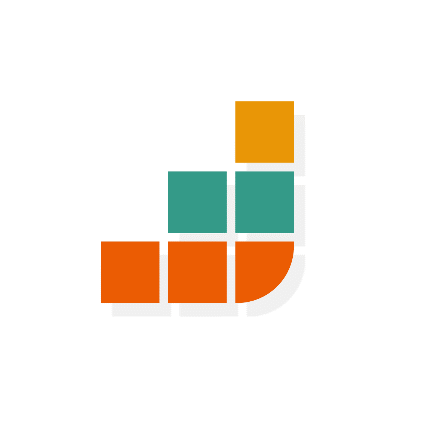 Nota. 1. ACD = Análise Colaborativa de Desempenho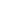 Agenda - sessõesExemplos de perguntasSESSÃO 1: META, ACD1, AçãoSESSÃO 1: META, ACD1, Ação• Estabelecer META participativa significativa• O que é mais importante para você agora?• Qual é a sua visão para você / seu cliente / família?• Se você mudasse alguma coisa, o que seria?• Qual teria o maior impacto sobre você e sua família / cliente?• Para o objetivo de maior prioridade, CPA: explore de forma colaborativa as pontes e barreiras percebidas e as necessidades dos clientes, para resumir o plano de AÇÃO acordado específico.• O que acontece agora?• O que você já tentou? Como foi?• O que você precisa para fazer isso acontecer?• Em relação a outras coisas acontecendo agora, qual a importância disso para você?• Qual é a sua conclusão/plano para depois da discussão de hoje?SESSÕES 2-12 (finalização da meta): META, ACD, AÇÃO, AVALIAÇÃO, GERALIZAÇÃOSESSÕES 2-12 (finalização da meta): META, ACD, AÇÃO, AVALIAÇÃO, GERALIZAÇÃO• Verifique o valor do OBJETIVO a cada sessão.• AVALIAR o desempenho atual comparado à linha de base da perspectiva do cliente.• À luz das AÇÕES implementadas e das percepções subsequentes, continue a ACD até um breve plano de ação específico acordado.• Discuta oportunidades para GENERALIZAR planos bem-sucedidos, além de tarefas, contexto e pessoas imediatos.• Termine quando não houver mais objetivos.• Posso apenas confirmar com você, esse objetivo ainda é sua prioridade?• Considerando onde você está hoje, qual a importância de alcançar esse objetivo para você agora?• O que aconteceu quando você tentou .. [especificar plano]?• Conte-me mais sobre o que aconteceu quando você tentou [implementar a estratégia].• Onde / quando / para quem mais essa estratégia pode ser relevante ou útil?